Publicado en Madrid el 29/03/2021 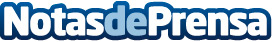 La cultura ágil y otras metodologías de trabajo punteras que aplica Creditas en EspañaEl objetivo de la llamada cultura ágil es adaptar las metodologías para centrarse en iteraciones basadas en evidencias empíricas que promuevan la autonomía y la consecución de objetivos. Entre los beneficios  destacan: la mejora de eficiencia y resultados, la identificación de nuevas oportunidades de negocio y el crecimiento personal y profesional de los empleados. Según David Stanete, Engineering Manager, la clave está en evitar procesos burocratizadosDatos de contacto:Ana91 411 58 68 Nota de prensa publicada en: https://www.notasdeprensa.es/la-cultura-agil-y-otras-metodologias-de Categorias: Nacional Emprendedores E-Commerce Recursos humanos http://www.notasdeprensa.es